新 书 推 荐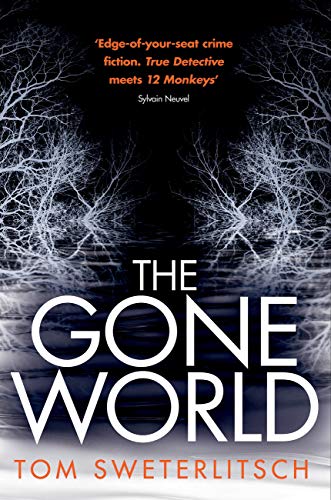 中文书名：《消失的世界》英文书名：THE GONE WORLD: A Novel 作    者：Thomas Sweterlitsch出 版 社：Penguin/Putnam代理公司：ANA/Lauren页    数：320页 出版时间：2017年10月代理地区：中国大陆、台湾审读资料：电子稿类    型：科幻小说版权已授：英国、德国、日本简体中文版权曾授，版权将于2023年6月回归https://book.douban.com/subject/34662083/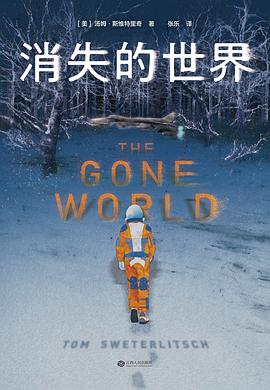 中简本出版记录：书  名：《消失的世界》作  者: [美]汤姆·斯维特里奇 / 托马斯·斯维特利希出版社: 江西人民出版社出品方: 果麦文化译  者: 张乐出版年: 2019年10月页  数: 384页定  价: 49.80元装  帧: 平装内容简介：平行宇宙、时间旅行、连环谋杀、世界末日。兼具《盗梦空间》《真探》观感的科幻悬疑力作。1997年，特工莫斯受命调查一起谋杀案，被害家庭的一个女儿下落不明。这家的男主人曾搭乘美国政府秘密派遣的“天秤号”飞船执行任务，途中失踪。莫斯深知时间旅行会对人造成巨大创伤，也许正是“天秤号”之行导致了这起惨案。她决心拯救失踪女孩，于是前往未来搜寻关于此案的蛛丝马迹。然而，随着调查不断深入，莫斯惊恐地意识到，这件案子关乎的远不止一个家庭的命运。某种神秘的力量正在逼近地球，一旦到来，人类就将遭遇灭顶之灾。地球最后的希望，落在了莫斯身上……作者简介：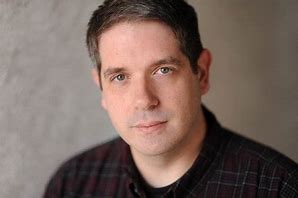 托马斯·斯威特里希（Thomas Sweterlitsch）是一位知名作家，著有《明天，明天》（Putnam,2014年7月出版），版权授权英国/Headline; 德国/Heyne; 日本/Hayakawa; 波兰/Foksal;，电影版权由Sony TriStar获得。他1977年生于美国衣阿华州，在俄亥俄州长大，现居匹兹堡。作为编剧，他与因执导《第九区》而声名大噪的导演尼尔·布洛姆坎普合作了若干电影短片。谢谢您的阅读！请将反馈信息发至：李文浩（Lauren Li）安德鲁·纳伯格联合国际有限公司北京代表处北京市海淀区中关村大街甲59号中国人民大学文化大厦1705室邮编：100872电话：010-82449901传真：010-82504200Email：Lauren@nurnberg.com.cn网址：http://www.nurnberg.com.cn
微博：http://weibo.com/nurnberg豆瓣小站：http://site.douban.com/110577/新浪微博：安德鲁纳伯格公司的微博_微博 (weibo.com)微信订阅号：ANABJ2002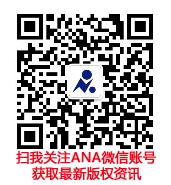 